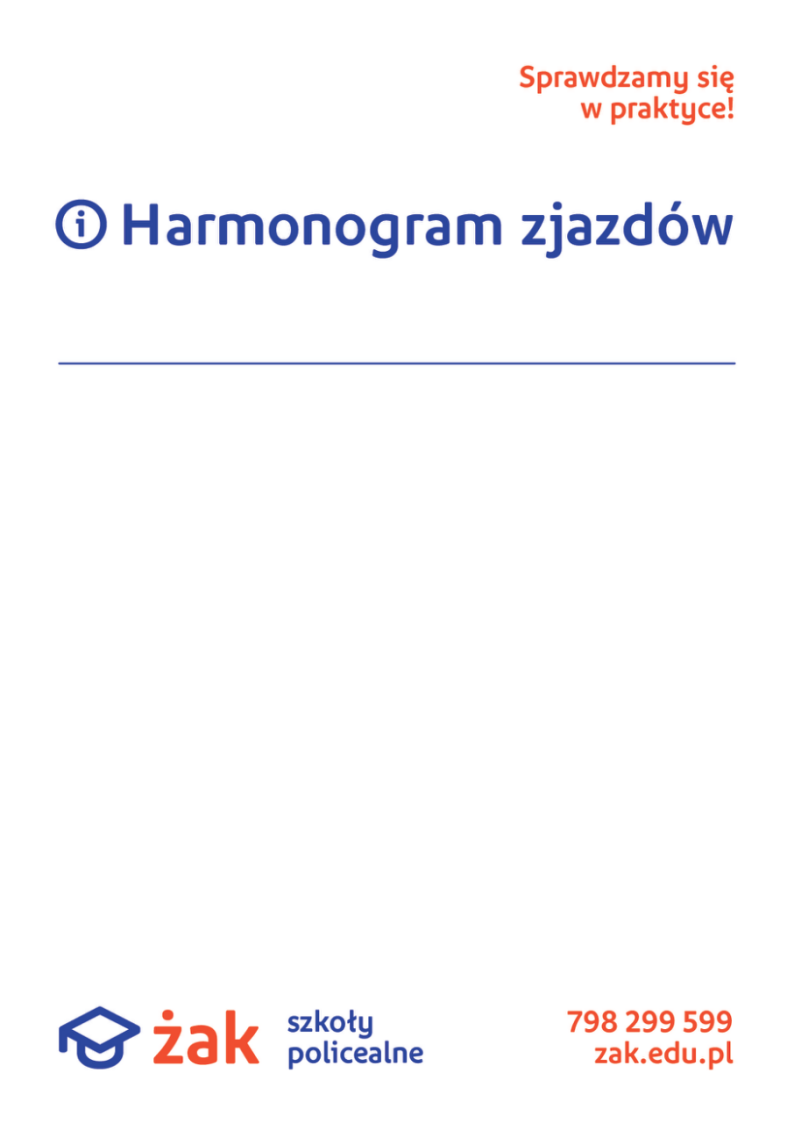 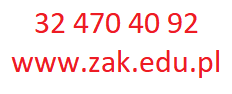 ZjazdDzień tygodniaDzień tygodniaDzień tygodniaUwagiPiątekSobotaNiedziela1x16 września 202317 września 20232x21 października 202322 października 20233x25 listopada 202326 listopada 20234x9 grudnia 202310 grudnia 20235x13 stycznia 202413 stycznia 2024